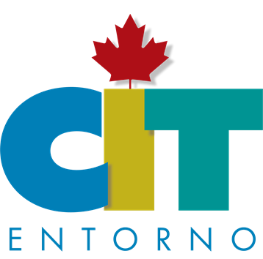 “ESTAMBUL, ANKARA Y CAPADOCIA” 6 DIAS – 5 NOCHESVuelos domestico CAPADOCIA – Estambul 15 K.GDía 1: DESTINO – ESTAMBUL.Llegada a Estambul. Traslado al hotel y alojamiento.Día 2: ESTAMBUL – ANKARA – CAPADOCIA. (DESAYUNO – ALMUERZO – CENA) (DOMINGO – JUEVES)Desayuno y salida por la mañana hacia Ankara pasando por las montañas de Bolu. En Ankara la visita del mausoleo de Ataturk En 1953 fue inaugurado este Mausoleo dedicado al fundador de la Turquía moderna, Ataturk. Es un bloque de mármol con columnas de 40 toneladas, al que se llega por una larga calle con leones a sus lados, acabada en una inmensa plaza. Almuerzo en restaurante local y a continuación hacia capadocia. En la ruta visitaremos también el lago salado. Llegada, cena y alojamiento en el hotel.Día 3: CAPADOCIA. (DESAYUNO – ALMUERZO – CENA) Desayuno en el hotel. Visita de esta fascinante región y de original paisaje, formado por la lava arrojada por los volcanes Erciyes y Hasan hace 3 millones de años. Visita del museo al aire libre el valle de Goreme, increíble complejo monástico Bizantino integrado por iglesias excavadas en la roca con bellísimos frescos. Visita de los valles de Avcilar y Güvercinlik, los cuales tienen un paisaje espectacular de las llamadas Chimeneas de Hadas, Almuerzo durante la visita en un restaurante local. Seguiremos con la visita del Valle de Paşabağı o Çavuşin. Durante la excursión tendremos la oportunidad de visitar unas típicas visitas de los talleres de alfombras, ónix y turquesa donde se puede encontrar la calidad y buen precio. Cena en el hotel. Alojamiento en hotel en Capadocia. (Durante su estancia en Capadocia tendrá la posibilidad de participar en un espectáculo de los bailes folklóricos en una típica cueva con bebidas regionales ilimitadas y realizar una excursión de globo aerostático opcionalmente al amanecer).Día 4: CAPADOCIA – VUELO DOMESTICO 15. K.G- ESTAMBUL.  (DESAYUNO)  Desayuno en el hotel. A la hora prevista traslado al aeropuerto de (KAYSERI/NEVSEHIR) – vuelos domestico destino a Estambul, llegada y traslado al hotel. Alojamiento en Estambul.Día 5: ESTAMBUL. (DESAYUNO)Desayuno en el hotel. Salida por la mañana para visitar la mezquita de Şehzade (Şehzade Camii, en turco) es uno de los monumentos más destacados de Estambul, puesto que se puede considerar como la primera representación de la arquitectura clásica otomana. A continuación, realizaremos una de las actividades más famosas de Estambul, un paseo en barco por el Bósforo, canal que separa Europa y Asía. Durante este trayecto se aprecian los palacios de los Sultanes, antiguas y típicas casas de Madera y disfrutar de la historia de una manera diferente. Culminaremos nuestro día con una de las visitas estrella, el bazar de las especias, constituido por los otomanos hace 5 siglos y usado desde entonces. Disfrutaremos de tiempo libre. Fin de visita en el bazar egipcio.Día 6: ESTAMBUL - CIUDAD DE ORGIN. (DESAYUNO)Desayuno en el hotel. A la hora prevista traslado al aeropuerto. Fin de los servicios.DIAS DE SALIDAS, LLEGADA A ESTAMBULNOTAS IMPORTANTES:	DIA: ESTAMBUL – ANKARA – CAPADCOIA: (DOMINGO / JUEVES) DEPENDE DE LA TEMPORADA  HABITACIONES TRIPLE: EN LA MAYORIA DE LOS HOTELES, HABIATCION DOBLE + CAMA EXTRAEl orden es genérico – el orden del itinerario cambia según el día de llegada a Estambul sin afectar las visitas.El día del tour del crucero por el Bósforo, se confirma el día de la llegada a través de nuestro representante en destino   PRECIOS:TARIFAS EXCEPTO FIN DE AÑO (22 DIC 2022 HASTA 04 ENE 2023)ORDEN SEGÚN DIA DE LLEGADA:NOTAS MUY IMPORTANTES: Los Nombres de los hoteles efectivos se confirma 15 días antes de la salida. La elección de los hoteles según la disponibilidad.Las habitaciones Triples en la mayoría de los hoteles. Son HABIATCIONES DOBLES + EXTRA-CAMALEPRECIOS SUJETOS A CAMBIO SIN PREVIO AVISO Y SUJETOS A DISPONIBILIDADIncluye:03 noches Estambul A/D.02 noches Capadocia M/P. 02 ALMUERZO EN RESTURANTES LOCALES Traslados aeropuerto de Estambul. Vuelos domestico CAPADOCIA – ESTAMBUL 15. K.GGuía profesional de habla hispana.Visitas incluidas.No incluye:Tramite de visado. Gastos personales. 30.00 $ PROPINAS DE HOTELES Y RESTURANTES – PAGO EN DESTINOPropinas de guía y conductor. – a voluntad.Vuelos internacionales y domésticos.Comidas, bebidas, o cualquier otro gasto no mencionado Como incluido. Excursiones opcionales.01 MAR 2022 HASTA 30 NOV 2022VIERNESSABADOMARTESMIERCOLES01 DIC 2022 HASTA 28 FEB 2023VIERNESSABADOABCDCATEGORIA EN ESTAMBUL4*4* SUP5*5* SUPCATEGORIA FUERA DE ESTAMBUL4* SUP O 5*4* SUP O 5*4* SUP O 5*4* SUP O 5*DESDE 01 MAR 2022 HASTA 31 OCT 2022DESDE 01 MAR 2022 HASTA 31 OCT 2022DESDE 01 MAR 2022 HASTA 31 OCT 2022DESDE 01 MAR 2022 HASTA 31 OCT 2022DESDE 01 MAR 2022 HASTA 31 OCT 2022P/P IN DBL O TRPLE457.00 $485.00 $528.00 $571.00 $SUPLEMENTO DE SGL 207.00 $ 229.00 $257.00 $285.00 $ DESDE 01 NOV 2022 HASTA 28 FEB 2023 DESDE 01 NOV 2022 HASTA 28 FEB 2023 DESDE 01 NOV 2022 HASTA 28 FEB 2023 DESDE 01 NOV 2022 HASTA 28 FEB 2023 DESDE 01 NOV 2022 HASTA 28 FEB 2023P/P IN DBL O TRPLE436.00 $464.00 $507.00 $550.00 $SUPLEMENTO DE SGL 193.00 $ 214.00 $243.00 $271.00 $DIALLEGADAS: VIERNES Y MARTESLLEGADAS: VIERNES Y MARTESLLEGADAS: SABADO Y MIERCOLESLLEGADAS: SABADO Y MIERCOLESDIA 1VIE, MARDESTINO - ESTAMBUL SAB, MIEDESTINO - ESTAMBUL DIA 2SAB, MIEESTAMBULDOM, JUEESTAMBUL – CAPADOCIADIA 3DOM, JUEESTAMBUL – CAPADOCIALUN, VIECAPADOCIADIA 4LUN, VIECAPADOCIAMAR, SABCAPADOCIA – ESTAMBULDIA 5MAR, SABCAPADOCIA – ESTAMBULMIE, DOMESTAMBULDIA 6MIE, DOMESTAMBUL - DESTINOJUE, LUNESTAMBUL - DESTINOCIUDADCATEGORIAUBICACIÓNHOTELESTAMBUL4*OLD CITYALL SEASONSO SIMILARESTAMBUL4* SUPOLD CITYRAMADA OLD CITYO TRYP BY WYNDHAM TOPKAPIO YIGITALP O PIYA SPORTO SMILARESTAMBUL5*OLD CITYMERCURE TOPKAPI O DOBLE TREE BY HILTON TOPKAPI O SIMILARESTAMBUL5* SUPOLD CITYDOSSO DOSSI DOWNTOWN O OTTOMAN LIFE DELUXE O SIMILARHOTELES DE CIRCUITOHOTELES DE CIRCUITOHOTELES DE CIRCUITOHOTELES DE CIRCUITOCAPADOCIACATEGORIA4 SUP O 5CATEGORIA4 SUP O 5DINLER NEVSEHIR 4* SUPEMIN KOCAK 5*DINLER URGUP 5*SUHAN CAPADOCIA 5*O SIMILARHOTELES EN ESTAMBUL CON SUPLEMENTO HOTELES EN ESTAMBUL CON SUPLEMENTO HOTELES EN ESTAMBUL CON SUPLEMENTO HOTELES EN ESTAMBUL CON SUPLEMENTO CIUDADCATEGORIAUBICACIÓNHOTELESTAMBUL4* SUPOLD CITYBEST WESTERN PRESIDENT O SIMILAR30.00 $ POR PERSONA EN DOBLE O TRPLE / POR NOCHE 25.00 $ SUP SGL / POR NOCHE EXTRA-NOCHE:65.00 $ POR PERSONA EN DOBLE O TRIPLE / POR NOCHE 50.00 $ SUPLEMENTO DE SGL / POR NOCHE ESTAMBUL4* SUPTAKSIMTHE PARK HOTEL O LARES PARK O KONAK O MIDTWON30.00 $ POR PERSONA EN DOBLE / POR NOCHE 25.00 $ SUP SGL / POR NOCHEEXTRA-NOCHE:65.00 $ POR PERSONA EN DOBLE O TRIPLE / POR NOCHE 50.00 $ SUPLEMENTO DE SGL / POR NOCHEESTAMBUL5* SUPTAKISMBARCELO ISTANBUL TAKISM O SIMILAR 30.00 $ POR PERSONA EN DOBLE O TRPLE / POR NOCHE 25.00 $ SUP SGL / POR NOCHE EXTRA-NOCHE:80.00 $ POR PERSONA EN DOBLE O TRPLE / POR NOCHE60.00 $ SUPLEMENTO DE SGL / POR NOCHEHOTELES DE CUEVA EN CAPADOCIA CON SUPLEMENTO HOTELES DE CUEVA EN CAPADOCIA CON SUPLEMENTO HOTELES DE CUEVA EN CAPADOCIA CON SUPLEMENTO HOTELES DE CUEVA EN CAPADOCIA CON SUPLEMENTO YUNAK EVLERI CUEVA O DREE SUITE CUEVA O SIMILAR 90.00 $ POR PERSONA EN DOBLE O EN TRIPLE / POR NOCHE / EN MEDIA PENSION / SEGÚN DISPONIBLIDAD (180.00 $ / 2 NOCHES)75.00 $ SUPLEMENTO DE SGL / POR NOCHE / EN MEDIA PENSION / (150.00 / 2 NOCHES)YUNAK EVLERI CUEVA O DREE SUITE CUEVA O SIMILAR 90.00 $ POR PERSONA EN DOBLE O EN TRIPLE / POR NOCHE / EN MEDIA PENSION / SEGÚN DISPONIBLIDAD (180.00 $ / 2 NOCHES)75.00 $ SUPLEMENTO DE SGL / POR NOCHE / EN MEDIA PENSION / (150.00 / 2 NOCHES)YUNAK EVLERI CUEVA O DREE SUITE CUEVA O SIMILAR 90.00 $ POR PERSONA EN DOBLE O EN TRIPLE / POR NOCHE / EN MEDIA PENSION / SEGÚN DISPONIBLIDAD (180.00 $ / 2 NOCHES)75.00 $ SUPLEMENTO DE SGL / POR NOCHE / EN MEDIA PENSION / (150.00 / 2 NOCHES)YUNAK EVLERI CUEVA O DREE SUITE CUEVA O SIMILAR 90.00 $ POR PERSONA EN DOBLE O EN TRIPLE / POR NOCHE / EN MEDIA PENSION / SEGÚN DISPONIBLIDAD (180.00 $ / 2 NOCHES)75.00 $ SUPLEMENTO DE SGL / POR NOCHE / EN MEDIA PENSION / (150.00 / 2 NOCHES)NOTAS IMPORTANTES El gran bazar, el bazar egipcio y el mercado de seda estarán cerrados durante las fiestas. (la fiesta del Ramadán y la fiesta del cordero)El gran bazar está cerrado los domingosEl museo de santa Sofía está cerrado los lunesEl palació de Top Kapi está cerrado los martesLos vuelos domésticos pueden ser con Turkish air line o con Pegasus DE 15 K.G